ENDURA® tWISTRenson Ventilation, IZ 2 Vijverdam, Maalbeekstraat 10, 8790 Waregem – BelgiqueTel. +32 (0)56 62 71 11, fax. +32 (0)56 60 28 51, info@renson.be www.renson.euCARACTERISTIQUES DU pRODUIT (le texte marqué en rouge peut être supprimé en fonction de votre choix)Type: système de ventilation décentralisé avec récupération de chaleur qui combine l’amenée continue d’air frais et l’évacuation simultanée de l’air vicié.  Installation: horizontale (au-dessus du châssis de fenêtre) ou verticale (parfaitement combinable avec des stores/volets roulants)Installation sans conduits, qui convient particulièrement à la rénovation. Avec échangeur de chaleur régénératif-alternatif :amenée continue d’air frais avec évacuation simultanée de l’air pollué: deux modules de ventilation alternent de manière cyclique entre l’amenée et l’extraction.  pas de risque de condensation ni de gelSystème modulaire : 2 modules de ventilation par produit, avec 1 jusqu’à 6 ventilateurs par module de ventilation (plus de ventilateurs = débit plus élevé)Rupture de pont thermique  Fonctionnement silencieux Faible consommation énergétique Fonction bypass: pas de préchauffage de l’air d’amenée en été Fonction ventilation naturelle: amenée et évacuation naturelle au lieu de mécanique Fonction mode silencieux: capacité limitée et faible bruit de fonctionnement (par ex. pour la nuit). Entièrement obturable: les ventilateurs tournent à 90° jusqu’en position fermée Finition:profils intérieurs et extérieurs en aluminium  disponibles en thermolaquage dans toutes les couleurs RALDifférentes possibilités de finition à l’intérieur Amenée dirigée vers le basAmenée dirigée vers le haut Capot extérieur étanche à l’eau Commande :en option: Touch Display avec détecteurs de la qualité de l’air intérieur (IAQ) intégrés en option: Possibilité d’intégration dans un système de gestion du bâtiment en option: Eenvoudige knopbediening op batterijen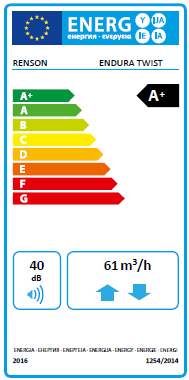 Disponible en option avec filtres (G3 ou F7)Disponible en option avec commande à la demande: Indoor Air Quality (IAQ) Facile à entretenir: les modules de ventilation et les filtres sont accessibles par l’ouverture du profil intérieur. Eco Design européen : A / A+CARACTERISTIQUES TechniQUEs        DIMENSIONSHauteur:						110 mmProfondeur:					320 mm (345 mm y compris le capot extérieur design) Longueur :						2x1 ventilateurs: 750 mm – 6000 mm2x2 ventilateurs: 1000 mm – 6000 mm2x3 ventilateurs: 1250 mm – 6000 mm2x4 ventilateurs: 1500 mm – 6000 mm2x5 ventilateurs: 1750 mm – 6000 mm2x6 ventilateurs: 2000 mm – 6000 mmEndura Twist*Endura Twist*Endura Twist*Endura Twist*Endura Twist*Endura Twist*Endura Twist*Endura Twist*Endura Twist*Endura Twist*Endura Twist*Endura Twist*Endura Twist*Nombre de ventilateursNombre de ventilateurs2x12x22x22x32x32x42x42x52x52x62x6Sans filtreQmin (m³/h)6,8 m³/h13,5 m³/h13,5 m³/h20,3 m³/h20,3 m³/h27 m³/h27 m³/h33,8 m³/h33,8 m³/h40,5 m³/h40,5 m³/hSans filtreQnom (m³/h)13,5 m³/h27 m³/h27 m³/h40,5 m³/h40,5 m³/h54 m³/h54 m³/h67,5 m³/h67,5 m³/h81 m³/h81 m³/hSans filtreQmax (m³/h)27 m³/h54 m³/h54 m³/h81 m³/h81 m³/h108 m³/h108 m³/h135 m³/h135 m³/h162 m³/h162 m³/hCoarse 45%Qmin (m³/h)6 m³/h12 m³/h12 m³/h18 m³/h18 m³/h24 m³/h24 m³/h30 m³/h30 m³/h36 m³/h36 m³/hCoarse 45%Qnom (m³/h)12 m³/h24 m³/h24 m³/h36 m³/h36 m³/h48 m³/h48 m³/h60 m³/h60 m³/h72 m³/h72 m³/hCoarse 45%Qmax (m³/h)24 m³/h48 m³/h48 m³/h72 m³/h72 m³/h96 m³/h96 m³/h120 m³/h120 m³/h144 m³/h144 m³/hePM1%Qmin (m³/h)4,9 m³/h9,8 m³/h9,8 m³/h14,7 m³/h14,7 m³/h19,6 m³/h19,6 m³/h24,5 m³/h24,5 m³/h29,4 m³/h29,4 m³/hePM1%Qnom (m³/h)9,8 m³/h19,6 m³/h19,6 m³/h29,4 m³/h29,4 m³/h39,2 m³/h39,2 m³/h49 m³/h49 m³/h58,9 m³/h58,9 m³/hePM1%Qmax (m³/h)19,6 m³/h39,2 m³/h39,2 m³/h58,8 m³/h58,8 m³/h78,4 m³/h78,4 m³/h98 m³/h98 m³/h117,7 m³/h117,7 m³/hRendement thermique (EN13141-8)Rendement thermique (EN13141-8)max. 80%max. 80%max. 80%max. 80%max. 80%max. 80%max. 80%max. 80%max. 80%max. 80%max. 80%Affaiblissement acoustique (ISO 10140-2) Dn,e,w (C;Ctr) en position ouverte Affaiblissement acoustique (ISO 10140-2) Dn,e,w (C;Ctr) en position ouverte max. 40 (0;-3) dBmax. 40 (0;-3) dBmax. 40 (0;-3) dBmax. 40 (0;-3) dBmax. 40 (0;-3) dBmax. 40 (0;-3) dBmax. 40 (0;-3) dBmax. 40 (0;-3) dBmax. 40 (0;-3) dBmax. 40 (0;-3) dBmax. 40 (0;-3) dBAffaiblissement acoustique (ISO 10140-2) Dn,e,w (C;Ctr) en position ouverte Affaiblissement acoustique (ISO 10140-2) Dn,e,w (C;Ctr) en position ouverte max. 40 (0;-3) dBmax. 40 (0;-3) dBmax. 40 (0;-3) dBmax. 40 (0;-3) dBmax. 40 (0;-3) dBmax. 40 (0;-3) dBmax. 40 (0;-3) dBmax. 40 (0;-3) dBmax. 40 (0;-3) dBmax. 40 (0;-3) dBmax. 40 (0;-3) dBAffaiblissement acoustique (ISO 10140-2) Dn,e,w (C;Ctr) en position fermée  Affaiblissement acoustique (ISO 10140-2) Dn,e,w (C;Ctr) en position fermée  max. 50,6 (-3;-7) dBmax. 50,6 (-3;-7) dBmax. 50,6 (-3;-7) dBmax. 50,6 (-3;-7) dBmax. 50,6 (-3;-7) dBmax. 50,6 (-3;-7) dBmax. 50,6 (-3;-7) dBmax. 50,6 (-3;-7) dBmax. 50,6 (-3;-7) dBmax. 50,6 (-3;-7) dBmax. 50,6 (-3;-7) dBEmission de bruit (ISO 3741:2010) Lp mesurée à 2 m du produit Emission de bruit (ISO 3741:2010) Lp mesurée à 2 m du produit Emission de bruit (ISO 3741:2010) Lp mesurée à 2 m du produit Emission de bruit (ISO 3741:2010) Lp mesurée à 2 m du produit Emission de bruit (ISO 3741:2010) Lp mesurée à 2 m du produit Emission de bruit (ISO 3741:2010) Lp mesurée à 2 m du produit Emission de bruit (ISO 3741:2010) Lp mesurée à 2 m du produit Emission de bruit (ISO 3741:2010) Lp mesurée à 2 m du produit Emission de bruit (ISO 3741:2010) Lp mesurée à 2 m du produit Emission de bruit (ISO 3741:2010) Lp mesurée à 2 m du produit Emission de bruit (ISO 3741:2010) Lp mesurée à 2 m du produit Emission de bruit (ISO 3741:2010) Lp mesurée à 2 m du produit Emission de bruit (ISO 3741:2010) Lp mesurée à 2 m du produit Sans filtreQmin18,1 dB(A)21,1 dB(A)21,1 dB(A)22,8 dB(A)22,8 dB(A)24,1 dB(A)24,1 dB(A)25 dB(A)25 dB(A)25,8 dB(A)25,8 dB(A)Sans filtreQnom34,3 dB(A)37,3 dB(A)37,3 dB(A)39,1 dB(A)39,1 dB(A)40,3 dB(A)40,3 dB(A)41,3 dB(A)41,3 dB(A)42,1 dB(A)42,1 dB(A)Sans filtreQmax40 dB(A)43 dB(A)43 dB(A)44,8 dB(A)44,8 dB(A)46 dB(A)46 dB(A)47 dB(A)47 dB(A)47,8 dB(A)47,8 dB(A)Coarse 45%Qmin18 dB(A)21 dB(A)21 dB(A)22,8 dB(A)22,8 dB(A)24 dB(A)24 dB(A)25 dB(A)25 dB(A)25,8 dB(A)25,8 dB(A)Coarse 45%Qnom34,2 dB(A)37,2 dB(A)37,2 dB(A)39 dB(A)39 dB(A)40,2 dB(A)40,2 dB(A)41,2 dB(A)41,2 dB(A)42 dB(A)42 dB(A)Coarse 45%Qmax39,9 dB(A)42,9 dB(A)42,9 dB(A)44,7 dB(A)44,7 dB(A)45,9 dB(A)45,9 dB(A)46,9 dB(A)46,9 dB(A)47,7 dB(A)47,7 dB(A)ePM1%Qmin19,6 dB(A)22,6 dB(A)22,6 dB(A)24,4 dB(A)24,4 dB(A)25,6 dB(A)25,6 dB(A)26,6 dB(A)26,6 dB(A)27,4 dB(A)27,4 dB(A)ePM1%Qnom36,7 dB(A)39,7 dB(A)39,7 dB(A)41,5 dB(A)41,5 dB(A)42,7 dB(A)42,7 dB(A)43,7 dB(A)43,7 dB(A)44,5 dB(A)44,5 dB(A)ePM1%Qmax42,7 dB(A)45,7 dB(A)45,7 dB(A)47,5 dB(A)47,5 dB(A)48,7 dB(A)48,7 dB(A)49,7 dB(A)49,7 dB(A)50,5 dB(A)50,5 dB(A)Puissance Puissance Puissance Puissance Puissance Puissance Puissance Puissance Puissance Puissance Puissance Puissance Puissance Sans filtreQmin2,5 W3,4 W3,4 W4,3 W4,3 W5,2 W5,2 W6,1 W6,1 W7 W7 WSans filtreQnom3,1 W4,6 W4,6 W6,1 W6,1 W7,6 W7,6 W9,1 W9,1 W10,6 W10,6 WSans filtreQmax5,2 W8,8 W8,8 W12,4 W12,4 W16 W16 W19,6 W19,6 W23,2 W23,2 WCoarse 45%Qmin2,7 W3,8 W3,8 W4,8 W4,8 W5,9 W5,9 W6,9 W6,9 W8 W8 WCoarse 45%Qnom3,6 W5,5 W5,5 W7,4 W7,4 W9,4 W9,4 W11,3 W11,3 W13,2 W13,2 WCoarse 45%Qmax6 W10,4 W10,4 W14,7 W14,7 W19,1 W19,1 W23,4 W23,4 W27,7 W27,7 WePM1%Qmin2,8 W3,9 W3,9 W5,1 W5,1 W6,2 W6,2 W7,3 W7,3 W8,4 W8,4 WePM1%Qnom3,7 W5,7 W5,7 W7,8 W7,8 W9,8 W9,8 W11,8 W11,8 W13,9 W13,9 WePM1%Qmax6,2 W10,8 W10,8 W15,3 W15,3 W19,9 W19,9 W24,4 W24,4 W29 W29 WValeur U (EN ISO 10077-2)Valeur U (EN ISO 10077-2)1,0 W/m²K1,0 W/m²K1,0 W/m²K1,0 W/m²K1,0 W/m²K1,0 W/m²K1,0 W/m²K1,0 W/m²K1,0 W/m²K1,0 W/m²K1,0 W/m²KEtanchéité à l’eau (en position ouverte)
(EN 13141-1:2004)Etanchéité à l’eau (en position ouverte)
(EN 13141-1:2004)Jusqu’à 150 PaJusqu’à 150 PaJusqu’à 150 PaJusqu’à 150 PaJusqu’à 150 PaJusqu’à 150 PaJusqu’à 150 PaJusqu’à 150 PaJusqu’à 150 PaJusqu’à 150 PaJusqu’à 150 PaHauteur Hauteur 110 mm110 mm110 mm110 mm110 mm110 mm110 mm110 mm110 mm110 mm110 mmMin. longueur Min. longueur 750 mm750 mm1000 mm1000 mm1250 mm1250 mm1500 mm1500 mm1750 mm1750 mm2000 mmMax. longueurMax. longueur6000 mm6000 mm6000 mm6000 mm6000 mm6000 mm6000 mm6000 mm6000 mm6000 mm6000 mmProfondeur  Profondeur  320 mm (345 mm y compris le capot extérieur design)320 mm (345 mm y compris le capot extérieur design)320 mm (345 mm y compris le capot extérieur design)320 mm (345 mm y compris le capot extérieur design)320 mm (345 mm y compris le capot extérieur design)320 mm (345 mm y compris le capot extérieur design)320 mm (345 mm y compris le capot extérieur design)320 mm (345 mm y compris le capot extérieur design)320 mm (345 mm y compris le capot extérieur design)320 mm (345 mm y compris le capot extérieur design)320 mm (345 mm y compris le capot extérieur design)FiltreFiltreEn option filtre G3 ou F7 En option filtre G3 ou F7 En option filtre G3 ou F7 En option filtre G3 ou F7 En option filtre G3 ou F7 En option filtre G3 ou F7 En option filtre G3 ou F7 En option filtre G3 ou F7 En option filtre G3 ou F7 En option filtre G3 ou F7 En option filtre G3 ou F7 Classe de l’appareil  Classe de l’appareil  IIIIIIIIIIITempérature d’utilisation autorisée Température d’utilisation autorisée ‒15 °C à +45 °C‒15 °C à +45 °C‒15 °C à +45 °C‒15 °C à +45 °C‒15 °C à +45 °C‒15 °C à +45 °C‒15 °C à +45 °C‒15 °C à +45 °C‒15 °C à +45 °C‒15 °C à +45 °C‒15 °C à +45 °CRésistance au gel Résistance au gel √√√√√√√√√√√Sans condensationSans condensation√√√√√√√√√√√Alimentation Alimentation 230V / 50Hz230V / 50Hz230V / 50Hz230V / 50Hz230V / 50Hz230V / 50Hz230V / 50Hz230V / 50Hz230V / 50Hz230V / 50Hz230V / 50HzTension de l’appareil (interne)Tension de l’appareil (interne)15V DC15V DC15V DC15V DC15V DC15V DC15V DC15V DC15V DC15V DC15V DCTension d’alimentationTension d’alimentation230 V AC  ± 10%230 V AC  ± 10%230 V AC  ± 10%230 V AC  ± 10%230 V AC  ± 10%230 V AC  ± 10%230 V AC  ± 10%230 V AC  ± 10%230 V AC  ± 10%230 V AC  ± 10%230 V AC  ± 10%